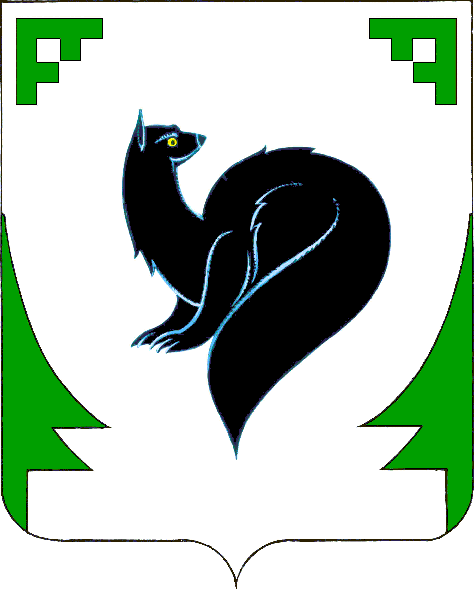 АДМИНИСТРАЦИЯ  ГОРОДА  МЕГИОНА
Ханты-Мансийского автономного округа – ЮгрыПОСТАНОВЛЕНИЕ«___26___» _____07______ 2011 г.						№_1687_О бюджетной, социальной и экономической эффективностипредоставляемых налоговых льгот(в редакции постановления администрациигорода Мегиона от 20.12.2017 №2637)В целях повышения эффективности, результативности предоставляемых налоговых льгот по местным налогам:1. Утвердить Порядок оценки бюджетной, социальной и экономической эффективности предоставляемых (планируемых к предоставлению) налоговых льгот, согласно приложению.2. Уполномочить департамент финансов администрации города (Н.А.Мартынюк) на осуществление функций, связанных с оценкой бюджетной, социальной и экономической эффективности предоставляемых (планируемых к предоставлению) налоговых льгот.3. Установить, что Порядок оценки бюджетной, социальной и экономической эффективности предоставляемых (планируемых к предоставлению) налоговых льгот применяется в целях анализа эффективности льгот по налогам.4. Управлению информационной политики и информационной безопасности администрации города (О.А.Шестакова) опубликовать постановление в газете «Мегионские новости» и разместить на официальном сайте администрации города Мегиона.5. Контроль за выполнением постановления возложить на исполняющего обязанности заместителя главы города по экономике и финансам Н.В.Полиенко.Глава города   									     М.С.ИгитовПриложение к постановлениюадминистрации городаот 26.07.2011 № 1687(в редакции постановления администрации города Мегиона от 20.12.2017 №2637)ПОРЯДОКоценки бюджетной, социальной и экономической эффективности предоставляемых (планируемых к предоставлению) налоговых льгот1. Настоящий Порядок оценки бюджетной, социальной и экономической эффективности предоставляемых (планируемых к предоставлению) налоговых льгот (далее - Порядок) определяет показатели для оценки эффективности налоговых льгот, подходы к оценке, перечень и последовательность действий при проведении оценки.2. Под оценкой эффективности налоговых льгот понимается контроль результативности налоговых льгот и их соответствия общественным интересам. Результативность налоговых льгот определяется бюджетной и социальной эффективностью.3. Целями осуществления оценки эффективности представления налоговых льгот являются:- минимизация потерь бюджета города, связанных с предоставлением налоговых льгот;- проведение социальной политики.4. Результаты оценки бюджетной, социальной и экономической эффективности налоговых льгот используются в процессе формирования параметров бюджета города Мегиона на очередной финансовый год и плановый период.5. Оценка бюджетной, социальной и экономической эффективности осуществляется в отношении налоговых льгот, установленных нормативно-правовыми актами органов местного самоуправления для налогоплательщиков.6. Под бюджетной эффективностью налоговых льгот понимается сохранение или превышение темпа роста налоговой базы, суммы исчисленного налога, подлежащего уплате в бюджет, над темпами роста объема налоговых льгот.Под социальной эффективностью понимается сумма предоставленных налоговых льгот.Под экономической эффективностью понимается темп роста объема налоговых льгот.7. В отношении предоставленных налоговых льгот проводится оценка бюджетной, социальной и экономической эффективности. В отношении предоставляемых в текущем финансовом году и планируемых к предоставлению налоговых льгот в плановом периоде проводится оценка бюджетной и социальной эффективности.8. Оценка бюджетной, социальной и экономической эффективности предоставленных налоговых льгот проводится в три этапа:- первый этап - обобщение информации о налоговых льготах, установленных нормативно-правовыми актами органов местного самоуправления;- второй этап - расчет коэффициентов эффективности налоговых льгот;- третий этап - анализ эффективности налоговых льгот.9. Оценка бюджетной эффективности предоставляемых в текущем году и планируемых к предоставлению налоговых льгот проводится в три этапа:- первый этап - оценка и прогнозирование на отчетный финансовый год, очередной финансовый год и плановый период показателей, необходимых для расчета коэффициентов эффективности налоговых льгот на основе информации о налоговых льготах, полученной органами местного самоуправления;- второй этап - расчет коэффициентов эффективности налоговых льгот;- третий этап - анализ эффективности налоговых льгот.10. Социальная эффективность налоговых льгот принимается в равной сумме согласно налоговой отчетности.11. Расчет коэффициентов эффективности налоговых льгот проводится по следующим формулам:11.1. Бюджетная эффективность налоговых льгот:а) по земельному налогу:                   НБоп    Бэ нпо = -------,                   НБпп    где:    Бэ нпо - бюджетная эффективность по земельному налогу;    НБ - налоговая база для исчисления налога;    оп - отчетный период;    пп - предыдущий отчетный период;    б) по налогу на имущество физических лиц:                    НБоп    Бэ нпо = -------,                    НБпп    где:    Бэ нпо - бюджетная эффективность по налогу на имущество физических лиц;    НБ - налоговая база для исчисления налога;    оп - отчетный период;    пп - предыдущий отчетный период.    11.2. Экономическая эффективность налоговых льгот:               Von    Э Эф = -------,               Vnn    где:    Э Эф - экономическая эффективность;    V - сумма предоставленных налоговых льгот;    on - отчетный период;    пп - предыдущий отчетный период.12. Предельные значения коэффициентов эффективности налоговых льгот устанавливаются в следующих размерах:а) бюджетная эффективность по земельному налогу =;> 1,0;б) бюджетная эффективность по налогу на имущество с физических лиц больше уровня инфляции.Уровень инфляции при расчете коэффициента по предоставляемым налоговым льготам определяется по данным статистической отчетности городского отдела государственной статистики за декабрь отчетного года по отношению к декабрю предыдущего отчетного года.Уровень инфляции при расчете коэффициента по планируемым к предоставлению налоговым льготам определяется департаментом экономической политики администрации города Мегиона исходя из прогноза социально-экономического развития города Мегиона на очередной финансовый год и на плановый период;в) экономическая эффективность =;> 1,0.13. Анализ эффективности налоговых льгот осуществляется департаментом финансов администрации города. В случае если коэффициент эффективности, ниже предельного значения, выявляются причины снижения коэффициента эффективности налоговых льгот.